Zpravodaj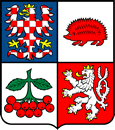 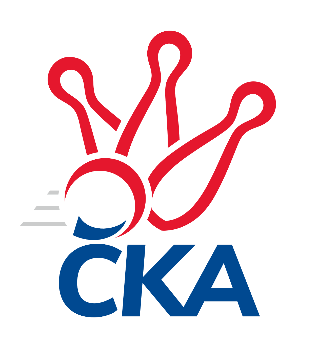 kuželkářského svazu Kraje VysočinaKrajský přebor Vysočina 2022/2023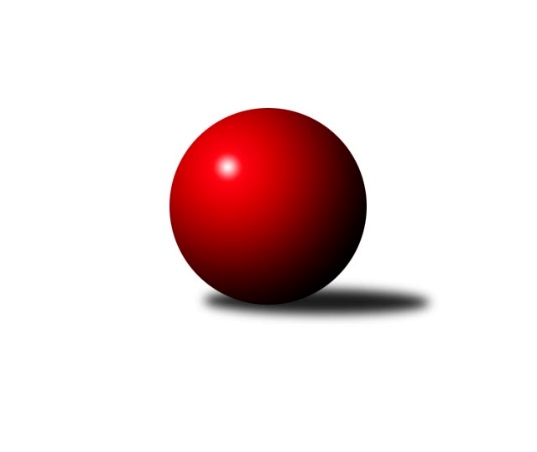 Č.1Ročník 2022/2023	18.9.2022Nejlepšího výkonu v tomto kole: 2600 dosáhlo družstvo: KK Jihlava CVýsledky 1. kolaSouhrnný přehled výsledků:TJ Sokol Cetoraz 	- TJ BOPO Třebíč A	2:6	2540:2545	5.5:6.5	16.9.TJ Slovan Kamenice nad Lipou E	- TJ Třebíč C	5:3	2580:2571	6.0:6.0	16.9.TJ Spartak Pelhřimov B	- TJ Slovan Kamenice nad Lipou B	6:2	2547:2496	7.0:5.0	16.9.KK Jihlava C	- KK Slavoj Žirovnice B		dohrávka		8.10.Tabulka družstev:	1.	TJ Spartak Pelhřimov B	1	1	0	0	6.0 : 2.0	7.0 : 5.0	2547	2	2.	TJ BOPO Třebíč A	1	1	0	0	6.0 : 2.0	6.5 : 5.5	2545	2	3.	TJ Slovan Kamenice nad Lipou E	1	1	0	0	5.0 : 3.0	6.0 : 6.0	2580	2	4.	KK Jihlava C	0	0	0	0	0.0 : 0.0	0.0 : 0.0	0	0	5.	TJ Nové Město na Moravě B	0	0	0	0	0.0 : 0.0	0.0 : 0.0	0	0	6.	KK Slavoj Žirovnice B	0	0	0	0	0.0 : 0.0	0.0 : 0.0	0	0	7.	TJ Třebíč C	1	0	0	1	3.0 : 5.0	6.0 : 6.0	2571	0	8.	TJ Sokol Cetoraz	1	0	0	1	2.0 : 6.0	5.5 : 6.5	2540	0	9.	TJ Slovan Kamenice nad Lipou B	1	0	0	1	2.0 : 6.0	5.0 : 7.0	2496	0Podrobné výsledky kola:	TJ Sokol Cetoraz 	2540	2:6	2545	TJ BOPO Třebíč A	Vladimír Berka	 	 188 	 208 		396 	0.5:1.5	 424 		216 	 208		Kamil Polomski	František Novotný	 	 199 	 207 		406 	0:2	 452 		228 	 224		Miroslav Mátl	Jaroslav Lhotka	 	 249 	 194 		443 	1:1	 391 		194 	 197		Jan Grygar	Radek Čejka	 	 208 	 214 		422 	2:0	 402 		199 	 203		Petr Zeman	Patrik Berka	 	 197 	 213 		410 	1:1	 412 		217 	 195		Filip Šupčík	Dušan Macek	 	 223 	 240 		463 	1:1	 464 		219 	 245		Bohumil Drápelarozhodčí: Radek ČejkaNejlepší výkon utkání: 464 - Bohumil Drápela	TJ Slovan Kamenice nad Lipou E	2580	5:3	2571	TJ Třebíč C	Petr Bína	 	 217 	 205 		422 	1:1	 438 		213 	 225		Milan Gregorovič	Jaroslav Šindelář ml.	 	 232 	 215 		447 	2:0	 408 		200 	 208		Michal Kuneš	Václav Rychtařík nejml.	 	 190 	 233 		423 	1:1	 410 		199 	 211		Milan Lenz	Jan Podhradský	 	 201 	 239 		440 	1:1	 454 		232 	 222		Vladimír Kantor	Jan Škrampal	 	 193 	 207 		400 	0:2	 428 		198 	 230		Pavel Kohout	Milan Podhradský	 	 206 	 242 		448 	1:1	 433 		208 	 225		Jaroslav Kasáčekrozhodčí:  Vedoucí družstevNejlepší výkon utkání: 454 - Vladimír Kantor	TJ Spartak Pelhřimov B	2547	6:2	2496	TJ Slovan Kamenice nad Lipou B	Stanislav Kropáček	 	 238 	 226 		464 	2:0	 419 		222 	 197		Milan Podhradský ml.	Jozefína Vytisková	 	 194 	 238 		432 	2:0	 371 		168 	 203		Michal Berka	Jaroslav Benda	 	 213 	 203 		416 	0:2	 472 		248 	 224		Pavel Zedník	Josef Fučík	 	 211 	 209 		420 	2:0	 412 		210 	 202		Filip Schober	Bohumil Nentvich	 	 198 	 210 		408 	0:2	 430 		204 	 226		Miroslav Votápek	Igor Vrubel	 	 223 	 184 		407 	1:1	 392 		198 	 194		David Schober st.rozhodčí: Fridrichovský ZdeněkNejlepší výkon utkání: 472 - Pavel ZedníkPořadí jednotlivců:	jméno hráče	družstvo	celkem	plné	dorážka	chyby	poměr kuž.	Maximum	1.	Pavel Zedník 	TJ Slovan Kamenice nad Lipou B	472.00	306.0	166.0	4.0	1/1	(472)	2.	Stanislav Kropáček 	TJ Spartak Pelhřimov B	464.00	281.0	183.0	1.0	1/1	(464)	3.	Bohumil Drápela 	TJ BOPO Třebíč A	464.00	313.0	151.0	2.0	1/1	(464)	4.	Dušan Macek 	TJ Sokol Cetoraz 	463.00	305.0	158.0	4.0	1/1	(463)	5.	Vladimír Kantor 	TJ Třebíč C	454.00	323.0	131.0	4.0	1/1	(454)	6.	Miroslav Mátl 	TJ BOPO Třebíč A	452.00	304.0	148.0	2.0	1/1	(452)	7.	Milan Podhradský 	TJ Slovan Kamenice nad Lipou E	448.00	313.0	135.0	12.0	1/1	(448)	8.	Jaroslav Šindelář  ml.	TJ Slovan Kamenice nad Lipou E	447.00	286.0	161.0	3.0	1/1	(447)	9.	Jaroslav Lhotka 	TJ Sokol Cetoraz 	443.00	300.0	143.0	5.0	1/1	(443)	10.	Jan Podhradský 	TJ Slovan Kamenice nad Lipou E	440.00	315.0	125.0	13.0	1/1	(440)	11.	Milan Gregorovič 	TJ Třebíč C	438.00	298.0	140.0	7.0	1/1	(438)	12.	Jaroslav Kasáček 	TJ Třebíč C	433.00	303.0	130.0	10.0	1/1	(433)	13.	Jozefína Vytisková 	TJ Spartak Pelhřimov B	432.00	304.0	128.0	5.0	1/1	(432)	14.	Miroslav Votápek 	TJ Slovan Kamenice nad Lipou B	430.00	303.0	127.0	7.0	1/1	(430)	15.	Pavel Kohout 	TJ Třebíč C	428.00	299.0	129.0	6.0	1/1	(428)	16.	Kamil Polomski 	TJ BOPO Třebíč A	424.00	302.0	122.0	8.0	1/1	(424)	17.	Václav Rychtařík  nejml.	TJ Slovan Kamenice nad Lipou E	423.00	308.0	115.0	6.0	1/1	(423)	18.	Radek Čejka 	TJ Sokol Cetoraz 	422.00	297.0	125.0	9.0	1/1	(422)	19.	Petr Bína 	TJ Slovan Kamenice nad Lipou E	422.00	301.0	121.0	12.0	1/1	(422)	20.	Josef Fučík 	TJ Spartak Pelhřimov B	420.00	282.0	138.0	5.0	1/1	(420)	21.	Milan Podhradský  ml.	TJ Slovan Kamenice nad Lipou B	419.00	285.0	134.0	6.0	1/1	(419)	22.	Jaroslav Benda 	TJ Spartak Pelhřimov B	416.00	286.0	130.0	4.0	1/1	(416)	23.	Filip Schober 	TJ Slovan Kamenice nad Lipou B	412.00	280.0	132.0	7.0	1/1	(412)	24.	Filip Šupčík 	TJ BOPO Třebíč A	412.00	281.0	131.0	5.0	1/1	(412)	25.	Milan Lenz 	TJ Třebíč C	410.00	276.0	134.0	9.0	1/1	(410)	26.	Patrik Berka 	TJ Sokol Cetoraz 	410.00	296.0	114.0	5.0	1/1	(410)	27.	Michal Kuneš 	TJ Třebíč C	408.00	286.0	122.0	10.0	1/1	(408)	28.	Bohumil Nentvich 	TJ Spartak Pelhřimov B	408.00	287.0	121.0	5.0	1/1	(408)	29.	Igor Vrubel 	TJ Spartak Pelhřimov B	407.00	286.0	121.0	6.0	1/1	(407)	30.	František Novotný 	TJ Sokol Cetoraz 	406.00	275.0	131.0	8.0	1/1	(406)	31.	Petr Zeman 	TJ BOPO Třebíč A	402.00	286.0	116.0	8.0	1/1	(402)	32.	Jan Škrampal 	TJ Slovan Kamenice nad Lipou E	400.00	301.0	99.0	10.0	1/1	(400)	33.	Vladimír Berka 	TJ Sokol Cetoraz 	396.00	283.0	113.0	10.0	1/1	(396)	34.	David Schober  st.	TJ Slovan Kamenice nad Lipou B	392.00	276.0	116.0	6.0	1/1	(392)	35.	Jan Grygar 	TJ BOPO Třebíč A	391.00	285.0	106.0	8.0	1/1	(391)	36.	Michal Berka 	TJ Slovan Kamenice nad Lipou B	371.00	277.0	94.0	16.0	1/1	(371)Sportovně technické informace:Starty náhradníků:registrační číslo	jméno a příjmení 	datum startu 	družstvo	číslo startu21319	Stanislav Kropáček	16.09.2022	TJ Spartak Pelhřimov B	1x21227	Václav Rychtařík nejml.	16.09.2022	TJ Slovan Kamenice nad Lipou E	1x
Hráči dopsaní na soupisku:registrační číslo	jméno a příjmení 	datum startu 	družstvo	Program dalšího kola:2. kolo			TJ Sokol Cetoraz - -- volný los --	23.9.2022	pá	17:30	KK Slavoj Žirovnice B- TJ Spartak Pelhřimov B	23.9.2022	pá	17:30	TJ Nové Město na Moravě B- KK Jihlava C	23.9.2022	pá	18:00	TJ Třebíč C- TJ BOPO Třebíč A	23.9.2022	pá	19:00	TJ Slovan Kamenice nad Lipou B- TJ Slovan Kamenice nad Lipou E	Nejlepší šestka kola - absolutněNejlepší šestka kola - absolutněNejlepší šestka kola - absolutněNejlepší šestka kola - absolutněNejlepší šestka kola - dle průměru kuželenNejlepší šestka kola - dle průměru kuželenNejlepší šestka kola - dle průměru kuželenNejlepší šestka kola - dle průměru kuželenNejlepší šestka kola - dle průměru kuželenPočetJménoNázev týmuVýkonPočetJménoNázev týmuPrůměr (%)Výkon1xPavel ZedníkKamenice B4721xBohumil DrápelaBOPO A111.234641xBohumil DrápelaBOPO A4641xDušan MacekCetoraz 110.994631xStanislav KropáčekPelhřimov B4641xPavel ZedníkKamenice B110.814721xDušan MacekCetoraz 4631xStanislav KropáčekPelhřimov B108.934641xVladimír KantorTřebíč C4541xMiroslav MátlBOPO A108.354521xJiří MackoKK Jihlava C4521xJaroslav LhotkaCetoraz 106.2443